Para comparer dos cosas. 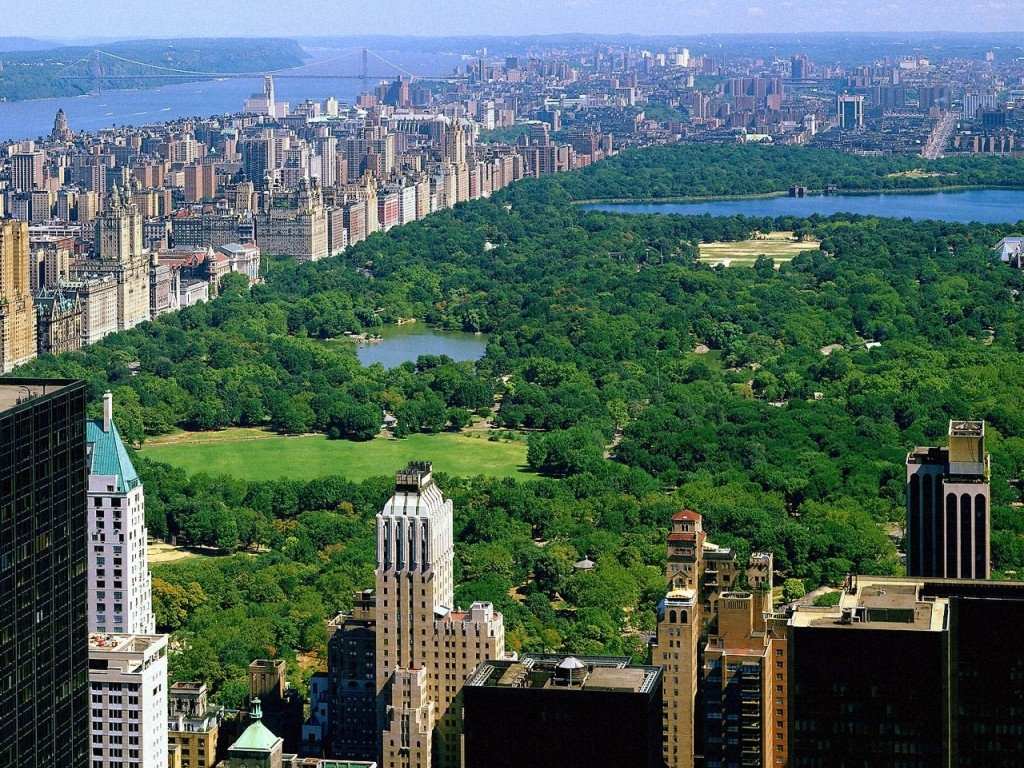 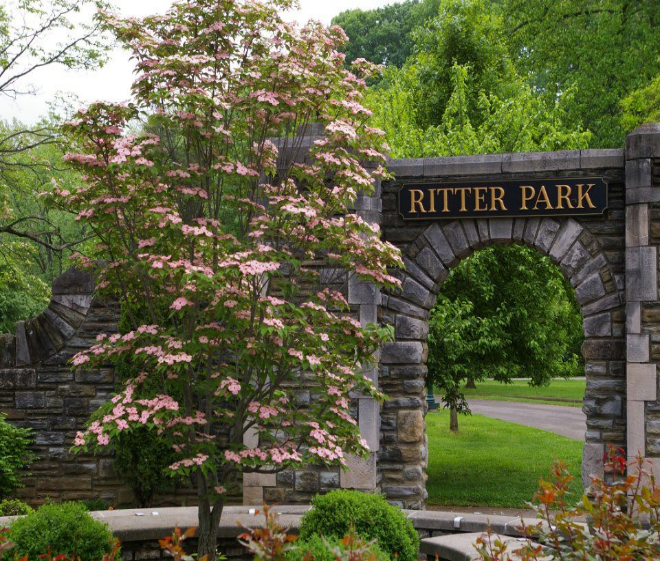 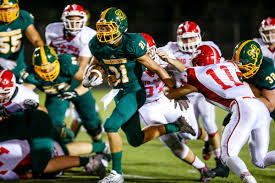 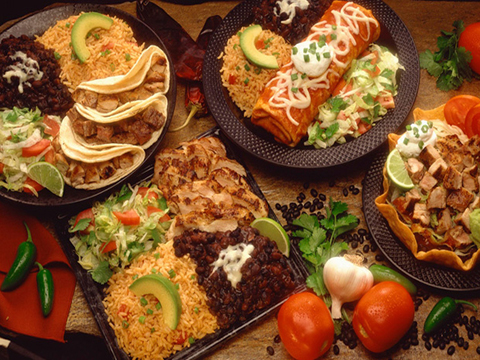 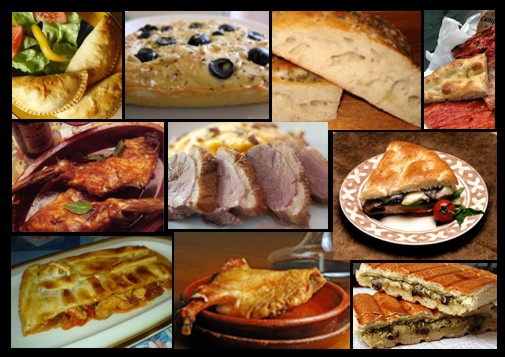 Más        ( adjective, adverb or noun)     que  Menos    (adjective, adverb or noun)     que 